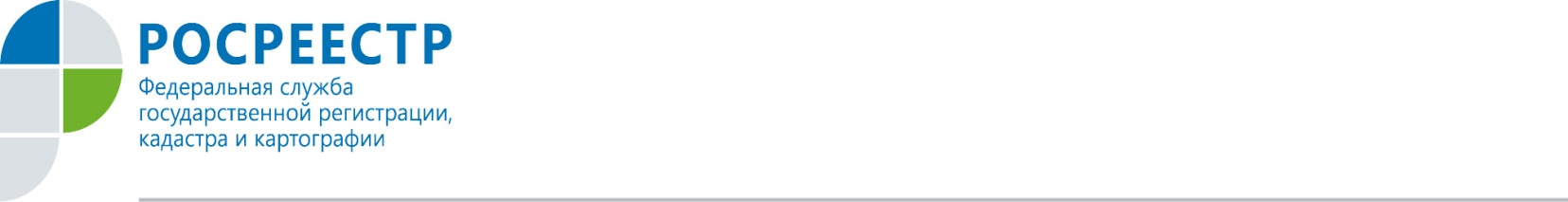 Напоминаем, в Росреестре по Орловской области работает «телефон доверия» по вопросам противодействия коррупции. В целях повышения эффективности обеспечения соблюдения федеральными государственными гражданскими служащими ограничений и запретов, установленных законодательством Российской Федерации, в Управлении Росреестра по Орловской области функционирует «телефон доверия»: 8 (4862) 45-58-89.По «телефону доверия» принимается и рассматривается информация о фактах коррупционных проявлений в действиях федеральных государственных гражданских служащих и работников; конфликта интересов в действиях федеральных государственных гражданских служащих и работников; несоблюдения федеральными государственными гражданскими служащими и работниками ограничений и запретов, установленных законодательством Российской Федерации. Не рассматриваются анонимные обращения; обращения, не содержащие почтового адреса или адреса электронной почты, по которому должен быть направлен ответ; обращения, не касающиеся коррупционных действий федеральных государственных гражданских служащих и работников; обращения, аудиозапись которых не разборчива и не понятна. Конфиденциальность обращения гарантируется. Прием и запись обращений по «телефону доверия» осуществляется ежедневно, круглосуточно, без выходных и перерывов, в автоматическом режиме. Пресс-служба Росреестра по Орловской области 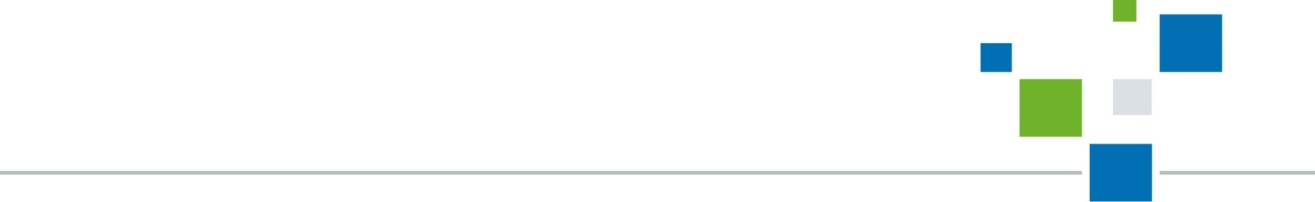 